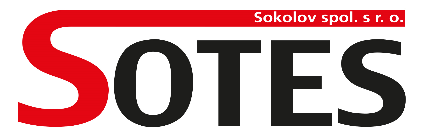                                                                       Chebská 1939, 356 01 Sokolov, IČ: 25248758, DIČ: CZ25248758                                          Příloha č. 3Technická specifikace předmětu veřejné zakázkyPodlimitní veřejná zakázka na dodávky zadávané dle zákona č. 134/ 2016 Sb., o zadávání veřejných zakázek (dále také jen “zákon”) ve zjednodušeném podlimitním řízení dle ust. §53 zákona. Název veřejné zakázky: Vozidlo na mytí kontejnerůNázev, značka a typ nabízeného vozidla: …………………………………………………………………………….Uchazeč vyplní název výrobce, značku a typ vozidla a níže vyplní parametry dle skutečnosti, uvedením konkrétního parametru nabízeného vozidla, či ponecháním, nebo vymazáním (přeškrtnutím) ANO/NE . Podvozek:* nehodící se škrtněte či vymažteNástavba:* nehodící se škrtněte či vymažteUchazeči musí splnit všechny zde uvedené technické parametry. Nesplnění některého ze zde uvedených parametrů znamená vyřazení nabídky a vyloučení uchazeče ze zadávacího řízení.Když je požadavek zadavatele na technický parametr ANO a uchazeč uvede NE, bude nabídka pro nesplnění požadavku vyřazena. Když je požadavek zadavatele na technický parametr v určitém rozmezí či hodnotě (min. či max.) a uchazeč uvede nižší či vyšší hodnotu, než je hodnota stanovená, bude nabídka vyřazena. Níže podepsaná osoba, oprávněný zástupce uchazeče podávající nabídku na tuto veřejnou zakázku tímto četně prohlašuje, že všechny zde uváděné údaje jsou pravdivé a že je schopen vozidlo dle uvedených specifikací a za stanovených podmínek řádně dodat.PčPožadovaný parametrPožadovaná hodnota1Celková hmotnost vozidla s nástavbou                                      kg2Celková přepravní výška vozidla s nástavbou                                    mm3Celková přepravní délka vozidla s nástavbou                                    mm4Celková přepravní šířka                                    mm5Diferenciál s omezenou svornostíANO/NE *6Emisní norma Euro                                 .                                                                                                                          7Zdvihový objem motoru                                    cm38Výkon motoru                                    kW9Barva Zelená RAL 6024ANO/NE *10Kotoučove brzdyANO/NE *11ABSANO/NE *123 sedadla v kabiněANO/NE *13El. ovladani okenANO/NE *14Klimatizace manuálníANO/NE *15RádioANO/NE *16Centrální zamykáníANO/NE *17Manuální převodovkaANO/NE *18Digitální tachografANO/NE *19Gumové koberečkyANO/NE *20Pohon náprav 4x2ANO/NE *21Boční zábrany proti podjetíANO/NE *PčPopis parametruPožadovaná hodnota1Barva zelená  Zelená RAL 6024ANO/NE *2Pohon - PTO z převodovkyANO/NE *3Materiál cisteren, nádrží  a samotného prostoru pro mytí nádob z odolných materiálů proti korozi (plast, nerez AISI304)ANO/NE *4Celkový objem cisteren nástavby                                     litrů5Objem nádrže na čistou vodu                                   litrů6Vodotěsná nerezová komora na mytí nádobANO/NE *7Kontrolka / průzor pro hladinu znečištěné vodyANO/NE *8Vyklapěč pro nádoby 110 litrů až 1100 litrů DIN30700, včetně kulatých nádob, t. j. dle DIN norem 6629 a 840 – 1/2/3ANO/NE *9Počet rotujících hlavic ve vnitřním mycím systému                               hlavice10Systém pro mytí vnitřní části kontejnerové nádobyANO/NE *11Systém pro mytí vnější části kontejnerové nádobyANO/NE *12Průtok vysokotlakého pístového čerpadla  (hodnotící kritérium)                             Litr/min13Tlak vysokotlakého pístového čerpadla (hodnotící kritérium)                             bar14Teplovodní verze → ohřívací systém pro teplou vodu ANO/NE *15Výkon ohřívacího systému (hodnotící kritérium)                            Kcal/hod16Ovládací panel v kabiněANO/NE *17Ovládací panel na nástavběANO/NE *18Automatické řízení nástavby pomocí řídící jednotky PLCANO/NE *19Majáky oranžové barvy 2 ksANO/NE *20Pracovní světlo bílé barvy 1ksANO/NE *21Mycí pistole s hadicí na navijáku, délka                                    mV………………… dne ……………………….    …………………………………………………………….  Jméno a podpis osoby oprávněné jednat za uchazeče 